Penwortham Primary School  Science 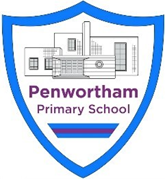 Learning in EYFSOur children learn through active play which may be adult led or child led. Pupils have access to indoor and outdoor activity areas of continuous provision.The EYFS framework is structured differently to the National Curriculum and is organised across seven areas of learning rather than subjects. However, these areas of learning prepare children for National Curriculum subject learning as they move into Year 1.This document demonstrates the statements from 2020 Development Matters which are pre requisite skills for science in the National Curriculum. It shows the relevant statements taken from the Early Learning Goals.The most relevant statements for science are taken from the following areas of learning:Communication and LanguagePersonal, social and Emotional DevelopmentUnderstanding the WorldCommunication and LanguageCommunication and LanguageCommunication and LanguageLearn new vocabulary. Ask questions to find out more and to check what has been said to them. Articulate their ideas and thoughts in well-formed sentences. Describe events in some detail. Use talk to help work out problems and organise thinking and activities, and to explain how things work and why they might happen. Use new vocabulary in different contexts. Personal, Social and Emotional DevelopmentPersonal, Social and Emotional DevelopmentPersonal, Social and Emotional DevelopmentKnow and talk about the different factors that support their overall health and wellbeing: regular physical activity healthy eating toothbrushing sensible amounts of ‘screen time’ having a good sleep routine being a safe pedestrian Understanding the WorldUnderstanding the WorldUnderstanding the WorldExplore the natural world around them. Describe what they see, hear and feel while they are outside. Recognise some environments that are different to the one in which they live. Understand the effect of changing seasons on the natural world around them. Early Learning GoalCommunication and LanguageListening and attention and UnderstandingMake comments about what they have heard and ask questions to clarify their understanding. Early Learning GoalPersonal, Social, Emotional DevelopmentManaging SelfManage their own basic hygiene and personal needs, including dressing, going to the toilet and understanding the importance of healthy food choices. Early Learning GoalUnderstanding the WorldThe Natural WorldExplore the natural world around them, making observations and drawing pictures of animals and plants. Know some similarities and differences between the natural world around them and contrasting environments, drawing on their experiences and what has been read in class. Understand some important processes and changes in the natural world around them, including the seasons and changing states of matter. 